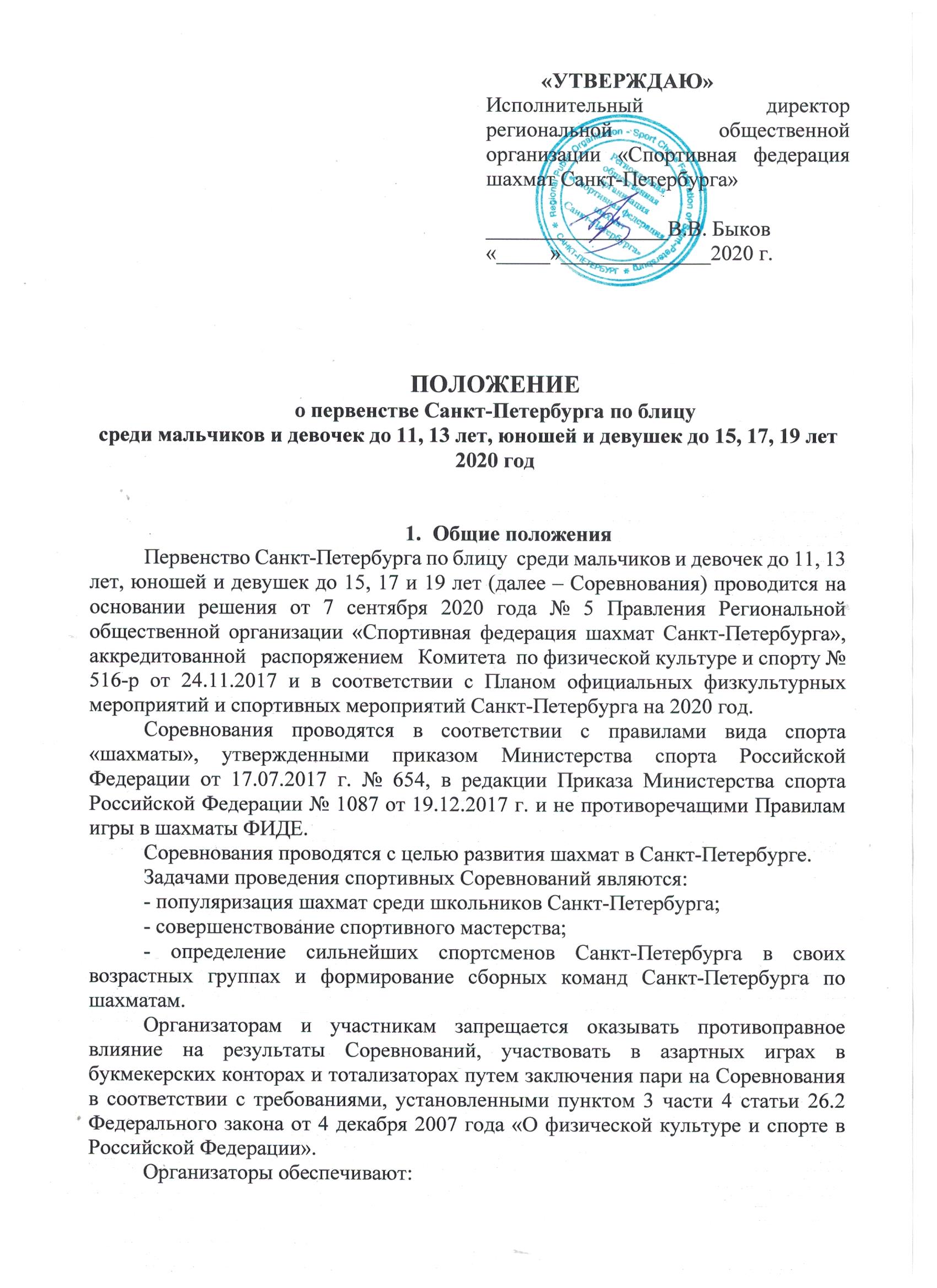 - проведение Соревнования с учетом соблюдения требований разрешительных актов, принятых в рамках борьбы с новой коронавирусной инфекцией (COVID-19) на территории Санкт-Петербурга, а также методических рекомендаций Роспотребнадзора;- читинг-контроль с соблюдением требований Античитерских правил, утвержденных ФИДЕ, при стандартном уровне защиты;- размещение информации о ходе турнира в местных средствах массовой информации и в сети Интернет.2. Организаторы СоревнованийОбщее руководство организацией Соревнований осуществляют:- Комитет по физической культуре и спорту Санкт-Петербурга (далее – Комитет);- Санкт-Петербургское государственное автономное учреждение «Центр подготовки спортивных сборных команд Санкт-Петербурга» (далее – СПб ГАУ «Центр подготовки»);- Региональная общественная организация «Спортивная федерация шахмат Санкт-Петербурга» (далее – РОО «СФШ СПб»).Непосредственное проведение Соревнований осуществляют главные судейские коллегии, утвержденные РОО «СФШ СПб».Главный судья Соревнований мальчиков и девочек до 11 и 13 лет – спортивный судья Всероссийской категории, международный арбитр Волков Александр Павлович (Санкт-Петербург).Главный судья Соревнований юношей и девушек до 15, 17 и 19 лет – спортивный судья Всероссийской категории, арбитр ФИДЕ Рыжков Вячеслав Дмитриевич (Санкт-Петербург).Обеспечение безопасности участников и зрителейСоревнования проводятся на спортивных сооружениях, отвечающих требованиям соответствующих нормативных правовых актов, действующих на территории Российской Федерации и направленных на обеспечение общественного порядка и безопасности участников и зрителей, а также при наличии актов готовности объекта спорта к проведению Соревнований, утверждаемых в установленном порядке.Участие в Соревнованиях осуществляется только при наличии договора (оригинал) о страховании жизни и здоровья от несчастных случаев, который представляется в комиссию по допуску на каждого участника. Страхование участников может производиться за счет бюджетных и внебюджетных средств, в соответствии с действующим законодательством Российской Федерации и Санкт-Петербурга.Соревнования проводятся в соответствии с регламентом по организации и проведению официальных физкультурных и спортивных мероприятий на территории Российской Федерации в условиях сохранения рисков распространения COVID-19, утвержденным Министерством спорта Российской Федерации, от 31.07.2020 г., с учетом изменений и дополнений от 06.08.2020 г. Обеспечение медицинской помощью участников мероприятия возлагается на РОО «СФШ СПб».Каждый участник Соревнований должен иметь действующий медицинский допуск спортивного диспансера или разовую медицинскую справку на участие в Соревнованиях.Обеспечение безопасности при проведении Соревнований возлагается на главного судью и организуется в соответствии с требованиями Положения о межрегиональных и всероссийских официальных спортивных Соревнованиях по шахматам . и законодательства РФ.4. Место и сроки проведенияСоревнования проводятся 04 ноября 2020 года в г. Санкт-Петербурге. Место проведения – гостиница «Россия», пл. Чернышевского, д. 11а.Программа СоревнованийСистема проведения Соревнований – швейцарская, количество туров Соревнований мальчиков и девочек до 11 и 13 лет – 9, количество туров Соревнований юношей и девушек до 15, 17 и 19 лет – 11. В случае если число участников Соревнований мальчиков и девочек до 11 и 13 лет составляет от 11 до 13, количество туров уменьшается до 7.  В случае если число участников Соревнований мальчиков и девочек до 11 и 13 лет менее 11, Соревнования проводятся по круговой системе в 1 круг. В случае если число участников Соревнований юношей и девушек до 15, 17 и 19 лет составляет от 13 до 15, количество туров уменьшается до 9.  В случае если число участников Соревнований юношей и девушек до 15, 17 и 19 лет менее 13, Соревнования проводятся по круговой системе в 1 круг.Расписание турниров:Подтверждение участия в турнирах и подача заявок: до 29 октября ., 20:00.Жеребьевочная программа: Swiss Manager.Контроль времени: 3 минуты на всю партию каждому участнику с добавлением 2 секунд на каждый сделанный ход, начиная с первого, на электронных часах DGT. Допустимое время опоздания на партию составляет три минуты. По истечении этого времени опоздавшему участнику засчитывается поражение, и он получает «минус». Опоздавшие участники, не зарегистрированные в установленный положением срок, включаются в турнир по решению главного судьи со 2-го тура (в первом туре такому участнику ставится минус).Рейтинг ЭЛО FIDE и российский рейтинг обсчитываются во всех турнирах.В соревновании действуют античитерские правила FIDE при стандартном уровне защиты.6. Участники СоревнованийК участию в Соревнованиях допускаются мальчики и девочки в возрастных группах, соответствующих отбору в первенство России среди мальчиков и девочек до 11 и 13 лет, юношей и девушек до 15, 17 и 19 лет 2021 года и всероссийское соревнование «Первая лига» ., в соответствии с требованиями Положения о всероссийских и межрегиональных официальных спортивных Соревнованиях по шахматам на ., утвержденного Министерством спорта Российской Федерации.Участники Соревнований должны являться гражданами России, а также иметь регистрацию на территории Санкт-Петербурга (постоянную или временную) или официально заниматься в физкультурно-спортивных организациях Санкт-Петербурга. Участники Соревнований должны иметь спортивный разряд по виду спорта «шахматы» и российский национальный рейтинг по шахматам.В турнир мальчиков до 11 лет допускаются: спортсмены .р. и моложе, имеющие первый или более высокий спортивный разряд по виду спорта «шахматы»; или имеющие российский рейтинг по блицу на 28.10.2020 г. ≥1250; или имеющие российский рейтинг по быстрым шахматам на 28.10.2020 г. ≥1400; или имеющие российский рейтинг по шахматам на 28.10.2020 г. ≥1450, или рейтинг FIDE по классическим или быстрым шахматам, или блицу на 01.10.2020 г. или 01.11.2020 г. ≥1250.В турнир девочек до 11 лет допускаются: спортсменки .р. и моложе, имеющие второй или более высокий спортивный разряд по виду спорта «шахматы»; или имеющие российский рейтинг по блицу или быстрым шахматам на 28.10.2020 г. ≥1150; или имеющие российский рейтинг по шахматам на 28.10.2020 г. ≥1200, или рейтинг FIDE по классическим или быстрым шахматам, или блицу на 01.10.2020 г. или 01.11.2020 г. ≥1050.В турнир мальчиков до 13 лет допускаются: спортсмены 2009-.р., имеющие первый или более высокий спортивный разряд по виду спорта «шахматы»; или имеющие российский рейтинг по блицу на 28.10.2020 г. ≥1400; или имеющие российский рейтинг по быстрым шахматам на 28.10.2020 г. ≥1475; или имеющие российский рейтинг по шахматам на 28.10.2020 г. ≥1575, или рейтинг FIDE по классическим или быстрым шахматам, или блицу на 01.10.2020 г. или 01.11.2020 г. ≥1350. В турнир девочек до 13 лет допускаются: спортсменки 2009-.р., имеющие второй или более высокий спортивный разряд по виду спорта «шахматы»; или имеющие российский рейтинг по блицу или  быстрым шахматам на 28.10.2020 г. ≥1175; или имеющие российский рейтинг по шахматам на 28.10.2020 г. ≥1250, или рейтинг FIDE по классическим или быстрым шахматам, или блицу на 01.10.2020 г. или 01.11.2020 г. ≥1100.В турнир юношей до 15 лет допускаются: спортсмены 2007-.р., имеющие спортивный разряд кандидата в мастера спорта по виду спорта «шахматы»; или имеющие российский рейтинг по блицу на 28.10.2020 г. ≥1425; или имеющие российский рейтинг по быстрым шахматам на 28.10.2020 г. ≥1550; или имеющие российский рейтинг по шахматам на 28.10.2020 г. ≥1600, или рейтинг FIDE по классическим или быстрым шахматам, или блицу на 01.10.2020 г. или 01.11.2020 г. ≥1375.В турнир девушек до 15 лет допускаются: спортсменки 2007-2008 г.р., имеющие 1 или более высокий спортивный разряд по виду спорта «шахматы»; или имеющие российский рейтинг по блицу или  быстрым шахматам на 28.10.2020 г. ≥1225; или имеющие российский рейтинг по шахматам на 28.10.2020 г. ≥1300, или рейтинг FIDE по классическим или быстрым шахматам, или блицу на 01.10.2020 г. или 01.11.2020 г. ≥1125.В турнир юношей до 17 лет допускаются: спортсмены 2005-2006 г.р., имеющие спортивный разряд кандидата в мастера спорта по виду спорта «шахматы»; или имеющие российский рейтинг по блицу или быстрым шахматам на 28.10.2020 г. ≥1575; или имеющие российский рейтинг по шахматам на 28.10.2020 г. ≥1625, или рейтинг FIDE по классическим или быстрым шахматам, или блицу на 01.10.2020 г. или 01.11.2020 г. ≥1500.В турнир девушек до 17 лет допускаются: спортсменки 2005-2006 г.р., имеющие 1 или более высокий спортивный разряд по виду спорта «шахматы»; или имеющие российский рейтинг по блицу или быстрым шахматам на 28.10.2020 г. ≥1250; или имеющие российский рейтинг по шахматам на 28.10.2020 г. ≥1350, или рейтинг FIDE по классическим или быстрым шахматам, или блицу на 01.10.2020 г. или 01.11.2020 г. ≥1200.В турнир юношей до 19 лет допускаются: спортсмены 2003-2004 г.р., имеющие спортивный разряд кандидата в мастера спорта по виду спорта «шахматы»; или имеющие российский рейтинг по блицу или быстрым шахматам на 28.10.2020 г. ≥1600; или имеющие российский рейтинг по шахматам на 28.10.2020 г. ≥1650, или рейтинг FIDE по классическим или быстрым шахматам, или блицу на 01.10.2020 г. или 01.11.2020 г. ≥1600.В турнир девушек до 19 лет допускаются: спортсменки 2003-2004 г.р., имеющие 1 или более высокий спортивный разряд по виду спорта «шахматы»; или имеющие российский рейтинг по блицу или быстрым шахматам на 28.10.2020 г. ≥1250; или имеющие российский рейтинг по шахматам на 28.10.2020 г. ≥1350, или рейтинг FIDE по классическим или быстрым, или блицу шахматам на 01.10.2020 г. или 01.11.2020 г. ≥1250.Во всех возрастных группах возможность допуска дополнительных участников, не соответствующих вышеизложенным требованиям, определяется решением ДЮК РОО «СФШ СПб», принятым не позднее 29 октября 2020 года.Поведение участников во время Соревнований регламентируется Положением «О спортивных санкциях по виду спорта «Шахматы». 7. Заявки на участие Предварительные заявки на участие в Соревнованиях подаются в электронном виде на электронную почту vdryzhkov@mail.ru до 28 октября 2020 г. Также будет организована предварительная электронная регистрация участников на сайте ДЮК РОО «СФШ СПб»: http://дюкспб.рф. Спортсмен, принявший решение не участвовать в Соревновании после прохождения предварительной регистрации, обязан поставить в известность организаторов о своем решении.mailto:petergofchess@yandex.ruОкончательную заявку участники предоставляют 29 октября 2020 года в гостиницу «Россия» (пл. Чернышевского, д. 11а) к 20:00 по следующей форме (на фирменном бланке организации, с печатью и подписью руководителя организации или лица, его замещающего, с указанием ф.и.о., должности и контактного телефона официальных представителей организации, уполномоченных представлять участников на данных Соревнованиях):Решение о допуске участников к Соревнованиям принимает комиссия по допуску ДЮК РОО «СФШ СПб», которая пройдет в гостинице «Россия» (пл. Чернышевского, д. 11а).В комиссию по допуску участники предоставляют:- зачётную классификационную книжку спортсмена;- паспорт или свидетельство о рождении;- документы, подтверждающие наличие у участников постоянной или временной регистрации на территории Санкт-Петербурга;- медицинскую справку о состоянии здоровья с данными диспансеризации и осмотра врача, дающего разрешение на участие в Соревнованиях;- договор (оригинал) о страховании жизни и здоровья от несчастных случаев;- согласие на обработку персональных данных (приложение №1) или согласие на обработку персональных данных несовершеннолетнего (приложение №2).Представители, тренеры и участники несут персональную ответственность за подлинность документов, представляемых в комиссию по допуску.Спортивные судьи обязаны представить организаторам документ о квалификации, копии ИНН, ПСС и паспортов (стр. 2-5).8. Подведение итогов Соревнований    Итоговые места в Соревнованиях определяются в соответствии с большим количеством набранных очков. В случае равного количества очков у 2-х и более участников в Соревнованиях по швейцарской системе места распределяются по дополнительным показателям (в порядке убывания значимости):а) результат личной встречи;б) усеченный коэффициент Бухгольца - 1;в) коэффициент Бухгольца;г) большее число побед;д) число партий, сыгранных черными фигурами (несыгранные партии считаются как «игранные» белыми фигурами);е) средний российский рейтинг соперников.В случае равного количества очков у 2-х и более участников в Соревнованиях по круговой системе места распределяются по дополнительным показателям (в порядке убывания значимости): а) результат личной встречи;б) коэффициент Зоннеборна-Бергера;в) система Койя;г) большее число побед;д) число партий, сыгранных черными фигурами (несыгранные партии считаются как «игранные» белыми фигурами).В случае равенства очков и всех дополнительных показателей при дележе первого места применяется следующее:При равенстве суммарных очков у двоих участников между ними проводится дополнительное соревнование по следующему регламенту: две партии в блиц с контролем 3 минуты до конца партии с добавлением 2 секунд на каждый ход, начиная с 1-го, каждому участнику. При ничейном счете 1:1 играется решающая партия («Армагеддон») с контролем 5 минут белым и 4 минуты черным, с добавлением 3 секунд на ход, начиная с 61-го хода, каждому участнику. Цвет фигур выбирает спортсмен, вытянувший жребий. В случае ничьей победителем считается участник, игравший черными фигурами.При равенстве суммарных очков у троих и более участников между ними проводится дополнительное соревнование в блиц с контролем 3 минуты до конца партии с добавлением 2 секунд на каждый ход, начиная с 1-го, каждому участнику, для выявления победителя или 2-х лучших участников, которые затем играют решающую партию («Армагеддон»).Дополнительное соревнование начинаются не раньше, чем через 15 минут после окончания партий всех соискателей.Детско-юношеской комиссией РОО «СФШ СПб» до начала 1 тура формируется апелляционный комитет (далее – АК) в количестве пяти человек (три основных и два запасных). Протесты подаются председателю АК участником или его представителем в письменном виде не позднее чем через 10 минут после окончания тура в конкретном турнире и при внесении залоговой суммы 3000 (Три тысячи) рублей. При удовлетворении протеста деньги возвращаются, в противном случае деньги поступают в РОО «СФШ СПб» для покрытия расходов на проведение Соревнования. Решение АК является окончательным. Протесты на компьютерную жеребьевку и компьютерный подсчет дополнительных показателей не принимаются.Порядок подачи и рассмотрения протестов – согласно правилам вида спорта «шахматы».Отчет о проведении Соревнований и таблицы Соревнований предоставляются РОО «СФШ СПб» на бумажном и электронном носителях в Комитет и СПб ГАУ «Центр подготовки», а также в Детско-юношескую комиссию ФШР в течение 3 дней после окончания Соревнований.Информация о Соревнованиях (в т. ч. списки заявившихся участников и результаты турнира) публикуется на официальном сайте Соревнования http://дюкспб.рф.9. НаграждениеУчастники, занявшие 1 места в своих возрастных группах, награждаются кубками, медалями и дипломами. Участники, занявшие 2-3 места в каждой возрастной группе, награждаются медалями и дипломами. Дополнительно могут устанавливаться призы спонсорами и другими организациями.10. ФинансированиеРасходы, связанные с организацией и проведением Соревнований: оплата работы судей, обслуживающего персонала (комендант, специалист по машинописным (компьютерным) работам, фотограф, администратор), обсчета рейтинга ФИДЕ, оплата услуг по предоставлению помещения, оборудованного для видов спорта «шахматы» и «шашки», предоставление наградной атрибутики (кубки, медали, дипломы), по изготовлению документации, бланков для записи партий, компьютерному обеспечению, освещению Соревнований в СМИ, оплата тестирования судей на COVID-19, приобретение санитайзеров, оплата работы врача – за счет РОО «СФШ СПб» и турнирных взносов участников.Данное положение является официальным вызовом на Соревнования.Все уточнения и дополнения к данному положению регулируются регламентом Соревнований.Приложение №1СОГЛАСИЕ НА ОБРАБОТКУ ПЕРСОНАЛЬНЫХ ДАННЫХЯ, __________________________________________________________________________________________________, данные документа, удостоверяющего личность: Паспорт серия ________ № _________ выдан «_____» ________ г. _______________________________________________________________________________________________________, (кем выдан) зарегистрированный по адресу: _________________________________________________________________________ даю Региональной общественной организации «Спортивная федерация шахмат Санкт-Петербурга» (ОГРН 1127800014891, ИНН 7842290920 ), расположенной по адресу: г. Санкт-Петербург, переулок Саперный дом 10 Литер А помещение 5-Н (далее – Оператор), согласие на обработку своих персональных данных.Цель обработки персональных данных:подготовка, проведение и подведение итогов чемпионатов Санкт-Петербурга по шахматам среди мужчин и женщин 2020 года (далее – Соревнование), включая публикацию итогов;расчет и присвоение российских и международных рейтингов участников Соревнования;рассмотрение вопросов, связанных с нарушением порядка проведения соревнования, обжалованием соответствующих решений, разрешение конфликтных ситуаций по вопросам спортивной̆ деятельности;организация системы учета данных о спортсменах, занимающихся видом спорта «шахматы», и выдача документов, удостоверяющих принадлежность к физкультурно - спортивной̆ или иной̆ организации и спортивную квалификацию спортсменов, в порядке, определяемом федеральным органом исполнительной̆ власти в области физической̆ культуры и спорта;исполнение требований законодательства Российской Федерации, включая налоговое законодательство, законодательство о бухгалтерском учете, законодательство о социальном обеспечении; Перечень персональных данных, на обработку которых дается согласие:фамилия, имя, отчество;дата рождения;пол; адрес регистрации (прописки), почтовый адрес;контактные данные (номер телефона, адрес электронной почты);данные документа, удостоверяющего личность;фотография;номер полиса обязательного медицинского страхования;идентификационный номер Общероссийской общественной организации «Федерация шахмат России» (далее -ФШР);идентификационный номер Международной̆ шахматной федерации (ФИДЕ).Перечень действий с персональными данными, на совершение которых дается согласие, общее описание используемых Оператором способов обработки персональных данных:Персональные данные будут обрабатываться Оператором следующими способами:В отношении персональных данных:Оператор будет использовать дополнительно к вышеперечисленным следующие способы обработки:В отношении персональных данных Субъект персональных данных дает согласие ФШР и ФИДЕ на включение их в общедоступные источники.Обработка вышеуказанных персональных данных будет осуществляться путем смешанной (автоматизированной и не автоматизированной) обработки персональных данных.Срок, в течение которого действует согласие Субъекта персональных данных, а также способ его отзыва, если иное не установлено федеральным законом:Настоящее согласие на обработку персональных данных действует бессрочно с момента его представления Оператору и может быть отозвано мной в любое время путем подачи Оператору заявления в письменной форме.Персональные данные Субъекта подлежат хранению в течение сроков, установленных законодательством Российской Федерации. ____________________________________   /___________________/ 			«_____» ________20___ г.Приложение №2СОГЛАСИЕ НА ОБРАБОТКУ ПЕРСОНАЛЬНЫХ ДАННЫХ НЕСОВЕРШЕННОЛЕТНЕГОЯ, законный представитель ___________________________________________________________________________(фамилия, имя, отчество несовершеннолетнего) _____________________________________________________________________________________________________(фамилия, имя, отчество законного представителя полностью)паспорт: серия __________ № ______ выдан «_____» _________________г. ___________________________________________________________________________________________________________, (кем выдан)зарегистрированный по адресу: _________________________________________________________________________действующий от имени субъекта персональных данных на основании ________________________________________________________________________________________________________________________________________________________________________________________________________________________(данные документа, подтверждающего полномочия законного представителя)Даю Региональной общественной организации «Спортивная федерация шахмат Санкт-Петербурга» (ОГРН 1127800014891, ИНН 7842290920), расположенному по адресу: г. Санкт-Петербург, переулок Саперный дом 10 Литер А помещение 5-Н (далее – Оператор), согласие на обработку своих персональных данных. Цель обработки персональных данных:подготовка, проведение и подведение итогов чемпионатов Санкт-Петербурга по шахматам среди мужчин и женщин 2020 года  (далее – Соревнование), включая публикацию итогов;расчет и присвоение российских и международных рейтингов участников Соревнования;рассмотрение вопросов, связанных с нарушением порядка проведения соревнования, обжалованием соответствующих решений, разрешение конфликтных ситуаций по вопросам спортивной̆ деятельности;организация системы учета данных о спортсменах, занимающихся видом спорта «шахматы», и выдача документов, удостоверяющих принадлежность к спортивной̆ или иной̆ организации и спортивную квалификацию спортсменов, в порядке, определяемом федеральным органом исполнительной̆ власти в области физической̆ культуры и спорта;исполнение требований законодательства Российской Федерации, включая налоговое законодательство, законодательство о бухгалтерском учете, законодательство о социальном обеспечении; Перечень персональных данных, на обработку которых дается согласие:Перечень действий с персональными данными, на совершение которых дается согласие, общее описание используемых Оператором способов обработки персональных данных:Персональные данные будут обрабатываться Оператором следующими способами:В отношении персональных данных:Оператор будет использовать дополнительно к вышеперечисленным следующие способы обработки:В отношении персональных данных Субъект персональных данных дает согласие ФШР и ФИДЕ на включение их в общедоступные источники.Обработка вышеуказанных персональных данных будет осуществляться путем смешанной (автоматизированной и не автоматизированной) обработки персональных данных.Срок, в течение которого действует согласие Субъекта персональных данных, а также способ его отзыва, если иное не установлено федеральным законом:Настоящее согласие на обработку персональных данных действует бессрочно с момента его представления Оператору и может быть отозвано мной в любое время путем подачи Оператору заявления в письменной форме.Персональные данные Субъекта подлежат хранению в течение сроков, установленных законодательством Российской Федерации. ____________________________________   /______________/ 				«____» ________ 20____ г.Приложение №3 Турнирные взносы	Турнирный взнос в первенстве Санкт-Петербурга по блицу среди мальчиков и девочек до 11,13 лет, юношей и девушек до 15,17,19 лет в 2020 году составляют 700 рублей 00 копеек (Семьсот рублей 00 копеек).	Турнирные взносы принимаются на комиссии по допуску 29 октября 2020 года в 20.00 по адресу: пл. Чернышевского, д.11, гостиница "Россия", от представителей организаций вместе с заявками на участие и иными документами в соответствии с пунктом 7 Положения.	Для выставления счетов по безналичному расчету и подготовки отчетных документов необходимо выслать предварительный запрос на электронный адрес petetgofchess@yandex.ru до 28 октября 2020 года, в этом случае при регистрации участника необходимо предоставить платежное поручение с отметкой банка о произведенной оплате.01 ноября, 17:00 – 21:00Работа комиссии по допуску03 ноября, 23:00Жеребьевка пар первого тура Соревнований04 ноября, 10:50Открытие Соревнований04 ноября, 11:001 – 9 туры Соревнований мальчиков и девочек до 11 и 13 лет04 ноября, 14:00 или через 10 минут после завершения последней партииЗакрытие Соревнований мальчиков и девочек до 11 и 13 лет04 ноября, 15:001 – 11 туры Соревнований юношей и девушек до 15, 17 и 19 лет04 ноября, 18:45 или через 10 минут после завершения последней партииЗакрытие Соревнований юношей и девушек до 15, 17 и 19 летп/пФ.И.ОДата рожденияРазряд, званиеРоссийский рейтингКонтактный телефонID-номера ФИДЕ и РШФОснование участияМедицинский допусксбор;запись;уточнение (обновление, изменение);систематизация;накопление;хранение;использование;обезличивание;удаление;уничтожение.фамилия, имя, отчество;дата рождения;пол; страна, город проживания;фотография;идентификационный номер ФШР;идентификационный номер Международной̆ федерации шахмат (ФИДЕ).распространение;трансграничная передача.фамилия, имя, отчество;дата рождения;фамилия, имя, отчество законного представителя;пол; адрес регистрации (прописки), почтовый адрес;контактные данные (номер телефона, адрес электронной почты);данные документа, удостоверяющего личность; данные документа, удостоверяющие законного представителя;фотография;номер полиса обязательного медицинского страхования;идентификационный номер Общероссийской общественной организации «Федерация шахмат России» (далее - ФШР);идентификационный номер Международной̆ шахматной федерации (ФИДЕ).сбор;запись;уточнение (обновление, изменение);систематизация;накопление;хранение;использование;обезличивание;удаление;уничтожение.фамилия, имя, отчество;дата рождения;пол; страна, город проживания;фотография;идентификационный номер ФШР;идентификационный номер Международной̆ федерации шахмат (ФИДЕ).распространение;трансграничная передача.